2а_ИЗО_ 14.04.2020Тема «Моя друзья – птицы»Цель: нарисовать,  как дети  помогают птицам: вешают скворечники, зимой делают кормушки.Примеры детских работ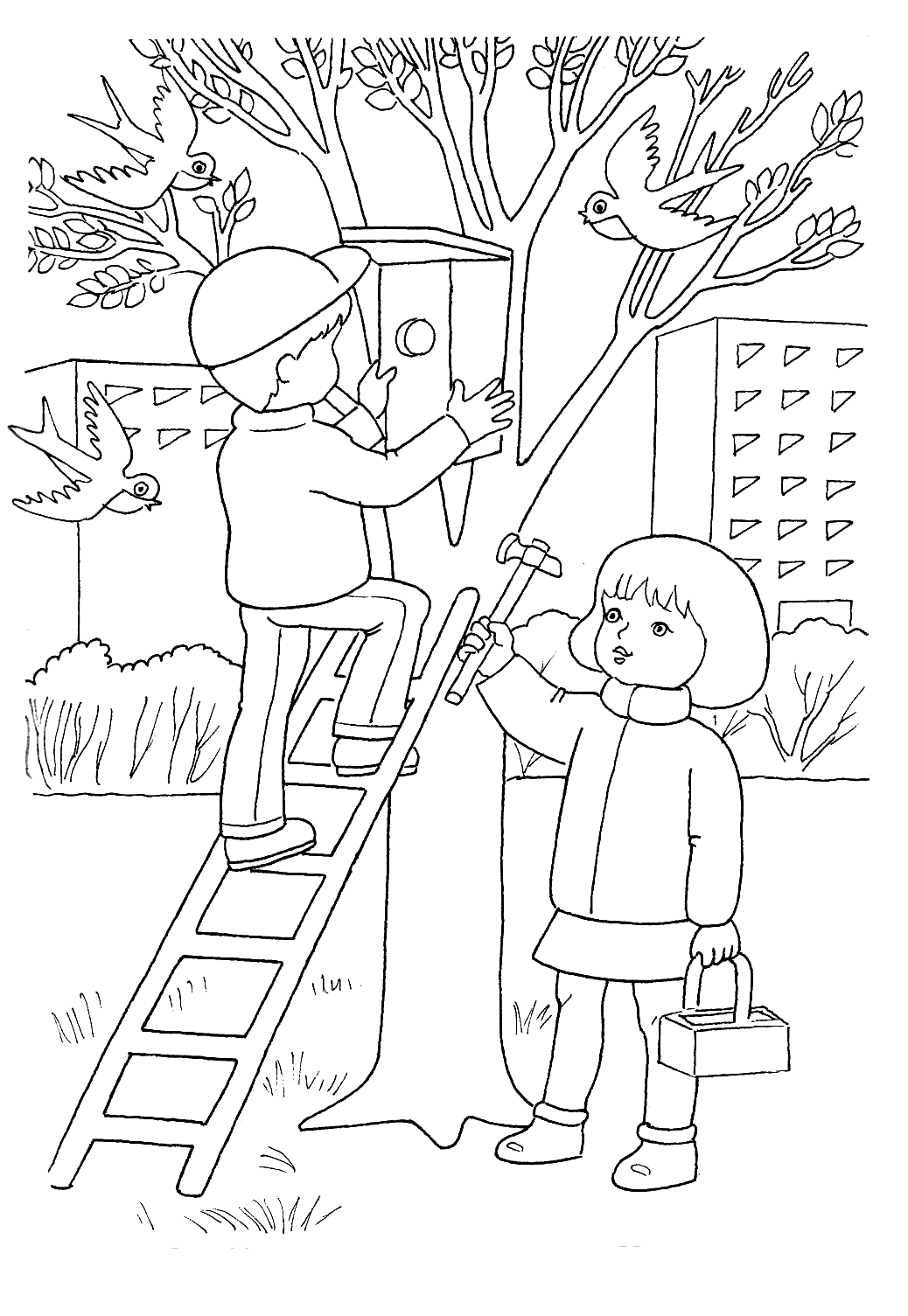 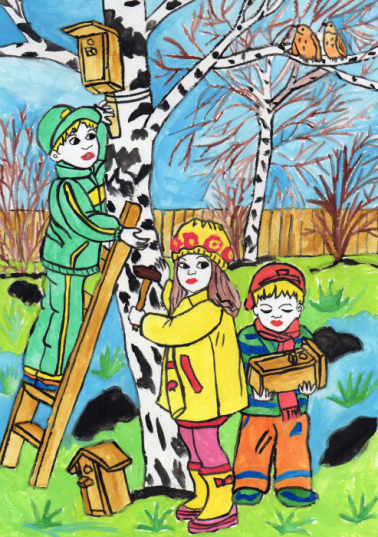 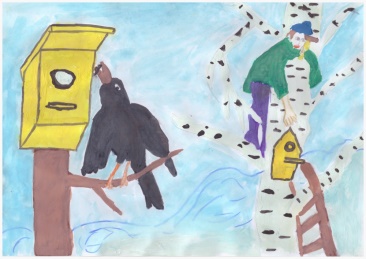 Проще – дерево со скворечником или кормушкой!Порядок выполнения работыНарисовать композицию (карандаш)Раскрасить красками. Работу фото переслать на личную почту учителя.